SOLID PREMIUM CLEAR HSАкрил-уретановый двухкомпонентный лак системы HS с повышенным сухим остаткомАртикул продукта: 322.0750 - (500+250мл), 322.1500 - (1000+500мл), 322.7500 - (5000+2500мл), 322.1500.N - (1000+500мл), 322.7500.N - (5000+2500мл).Описание продукта:Двухкомпонентный акрил-уретановый прозрачный лак PREMIUM CLEAR HS системы High Solid. Обеспечивает большую толщину слоя и высокую твердость покрытия. Характеризуется малым расходом. Предназначен для нанесения поверх базового слоя и позволяет восстанавливать оригинальные двухслойные покрытия с эффектами «металлик» и «перламутр», а также однородных цветов.Преимущества продукта:Отличная механическая прочность;Характеризуется высоким содержанием сухого остатка;Обладает высоким глянцем;Идеально полируется.Подготовка поверхности:PREMIUM CLEAR HS наносится на:Все современные эмали с эффектом «перламутр» и «металлик» как на водной так и на сольвентной    основах;Шлифованные акриловые эмали;Шлифованные старые лакокрасочные покрытия.ВНИМАНИЕ: не наносить на реактивные грунты, однокомпонентные акриловые и нитроцеллюлозные материалыПримечание: при нормальных условиях (20°С) лак PREMIUM CLEAR HS не требует разбавления. При   высокой температуре, повышенной вентиляции или в случае окраски большой поверхности можно добавить 10-20% растворителя Solid 2K Thinner.Предварительное шлифование.Для старого лакокрасочного покрытия использовать абразивы градаций: P600 - P1000.Технические характеристики: Состав: 	 акрил-уретановые смолыПлотность: 1.043 кг/лЦвет: 	ПрозрачныйСрок хранения: 24 месяца при t20°С в закрытой тареПРИМЕНЕНИЕ ПРОДУКТА Пропорции смешивания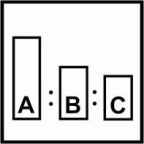 PREMIUM CLEAR HS PREMIUM CLEAR HS HARDENER2K THINNERПо объемуПо весу Пропорции смешиванияPREMIUM CLEAR HS PREMIUM CLEAR HS HARDENER2K THINNER2110-20%100489-18 Вязкость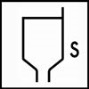 16÷18сек., DIN 4/20oC,Без разбавителя16÷18сек., DIN 4/20oC,Без разбавителя16÷18сек., DIN 4/20oC,Без разбавителяЖизнеспособность До 2 ч при 20oCДо 2 ч при 20oCДо 2 ч при 20oC Оборудование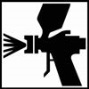 Размер сопла: HVLP, Trans Tech и RP 1.3÷1.4 ммДавление на входе: 2.0 – 2.5 барРазмер сопла: HVLP, Trans Tech и RP 1.3÷1.4 ммДавление на входе: 2.0 – 2.5 барРазмер сопла: HVLP, Trans Tech и RP 1.3÷1.4 ммДавление на входе: 2.0 – 2.5 бар Нанесение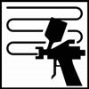 1,5-2 слоя общей толщиной до 50-70 µm сухого слоя1,5-2 слоя общей толщиной до 50-70 µm сухого слоя1,5-2 слоя общей толщиной до 50-70 µm сухого слоя Выдержка 20⁰С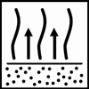 Между слоями 7-10 минутПеред сушкой 15 минутМежду слоями 7-10 минутПеред сушкой 15 минутМежду слоями 7-10 минутПеред сушкой 15 минут Сушка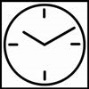 От пыли: 30 минутМонтажная прочность   20⁰С – 8 часов	                             60⁰С – 30 минутПолное высыхание      : 20⁰С – 24 часаТемпература ниже 20⁰С	 значительно увеличивает время отвержденияОт пыли: 30 минутМонтажная прочность   20⁰С – 8 часов	                             60⁰С – 30 минутПолное высыхание      : 20⁰С – 24 часаТемпература ниже 20⁰С	 значительно увеличивает время отвержденияОт пыли: 30 минутМонтажная прочность   20⁰С – 8 часов	                             60⁰С – 30 минутПолное высыхание      : 20⁰С – 24 часаТемпература ниже 20⁰С	 значительно увеличивает время отвержденияИК сушка короткие волны 60⁰С на поверхности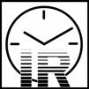 10 минут10 минут10 минутОбработка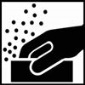 При необходимости полученное покрытие может быть отполировано после полного высыхания.В течение 24 часов покрытие на основе PREMIUM CLEAR HS может быть перекрашено без предварительного шлифованияПри необходимости полученное покрытие может быть отполировано после полного высыхания.В течение 24 часов покрытие на основе PREMIUM CLEAR HS может быть перекрашено без предварительного шлифованияПри необходимости полученное покрытие может быть отполировано после полного высыхания.В течение 24 часов покрытие на основе PREMIUM CLEAR HS может быть перекрашено без предварительного шлифования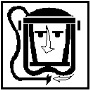 Техника безопасностиВо время работы с продуктами 2K необходимо использовать исправные средства индивидуальной защиты. Следует защищать глаза и дыхательные пути.Помещения должны хорошо проветриваться.Пистолеты и инструменты следует очищать сразу же после окончания работы.Во время работы с продуктами 2K необходимо использовать исправные средства индивидуальной защиты. Следует защищать глаза и дыхательные пути.Помещения должны хорошо проветриваться.Пистолеты и инструменты следует очищать сразу же после окончания работы.Во время работы с продуктами 2K необходимо использовать исправные средства индивидуальной защиты. Следует защищать глаза и дыхательные пути.Помещения должны хорошо проветриваться.Пистолеты и инструменты следует очищать сразу же после окончания работы.